ContentsNotes	1Underlying cash balance	2Total receipts	3Total payments	4Revenue – individuals and other withholding taxes	5Revenue – company tax	6Revenue – goods and services tax	7Revenue – excise and customs duties	8Revenue – non-tax revenue	9Expenses – Age Pension	10Expenses – Family Tax Benefit	11Expenses – Disability Support Pension	12Expenses – aged care	13Expenses – job seeker income support	14Expenses – income support for carers	15Expenses – child care fee assistance	16Expenses – parents’ income support	17Expenses – Medicare Benefits Schedule	18Expenses – assistance to the states and territories for public hospitals	19Expenses – pharmaceutical benefits	20Expenses – private health insurance rebate	21Expenses – National Disability Insurance Scheme	22Expenses – schools	23Expenses – higher education	24Defence (expenses and net capital investment)	25Expenses – public debt interest	26Expenses – public sector superannuation	27Expenses – road and rail infrastructure	28Expenses – Official Development Assistance	29NotesThese charts provide a visual summary of the key drivers of the 2015–16 Mid-Year Economic and Fiscal Outlook (MYEFO), and the policy decisions underpinning them.Data contained in these charts are primarily based on information published in the 
2015–16 MYEFO, as well as the 2015–16 Budget, the 2014–15 Final Budget Outcome and government agency annual reports.  Where applicable, additional information provided by the Treasury and the Department of Finance (Finance) has supplemented the publicly available information.The charts prepared at the aggregate level for the underlying cash balance, total receipts, and total payments have all been prepared on a cash basis.  Charts on revenue heads and selected programs are prepared on an accruals basis, consistent with the presentation of decisions in the MYEFO papers.Consistent with MYEFO, the charts show the financial impact of policy decisions up to and including 2018–19.  The charts show movements due to parameter and other variations since the 2015–16 Budget (Budget), which are available for the 2015–16 to 2018–19 years.  Where there are differences between the 2014–15 estimate (as at the 2015–16 Budget) and the actual outcome for 2014–15 (as per the 2014–15 Final Budget Outcome) these have also been highlighted.The PBO does not have access to the details of provisions for individual items in the Contingency Reserve.  Accordingly, the charts in this report are subject to the qualification that they are prepared in the absence of information on the possible impact of any provisions in the Contingency Reserve.	Underlying cash balanceFigure 1: Underlying cash balance – change from 2015–16 Budget to 2015–16 MYEFO estimates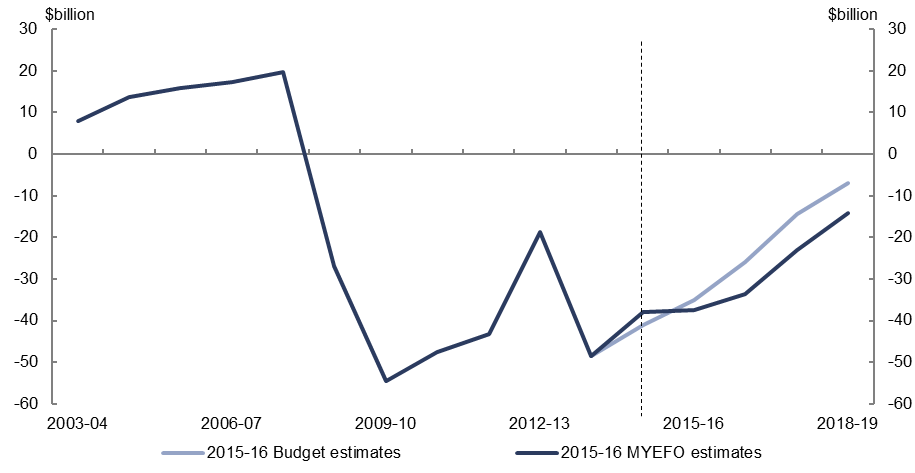 Figure 2: Underlying cash balance – change from 2015–16 Budget to 2015–16 MYEFO estimates by measures and other variations 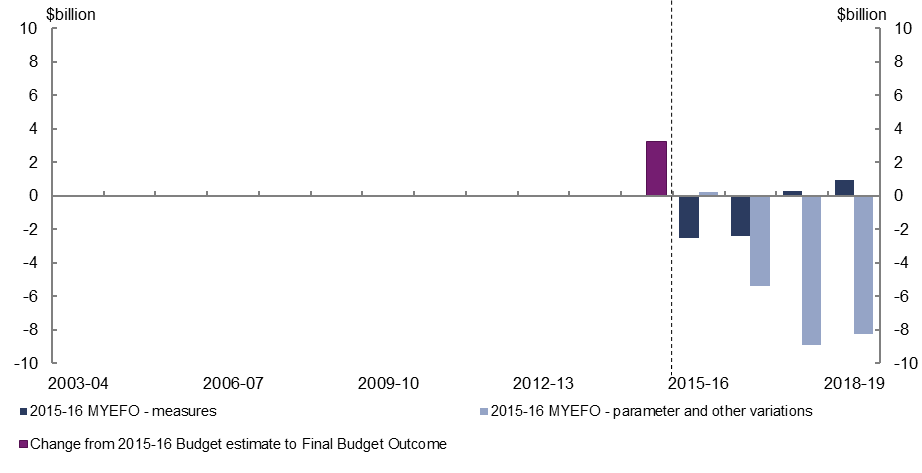 Policy decisions are expected to decrease the underlying cash balance by $3.7 billion over the four years to 2018–19, relative to the 2015–16 Budget.Parameter and other variations are expected to decrease the underlying cash balance by $22.3 billion over the four years to 2018–19, relative to the 2015–16 Budget.Total receiptsFigure 3: Total receipts – change from 2015–16 Budget to 2015–16 MYEFO estimates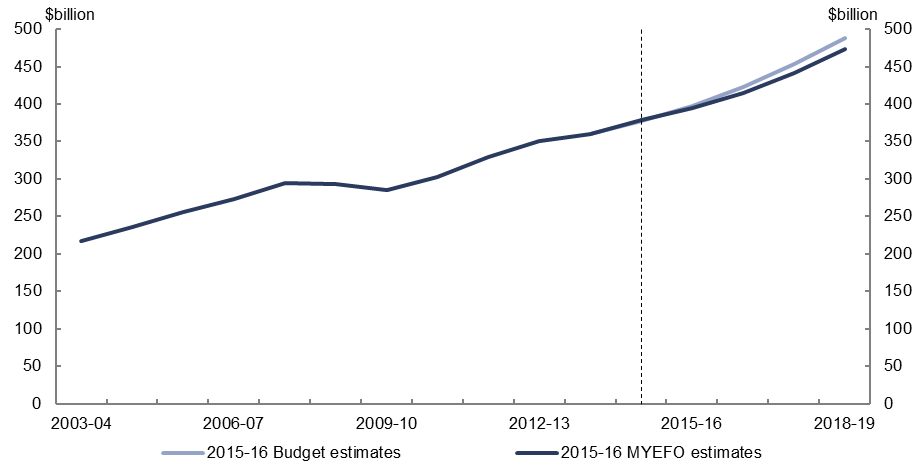 Figure 4: Total receipts – change from 2015–16 Budget to 2015–16 MYEFO estimates by measures and other variations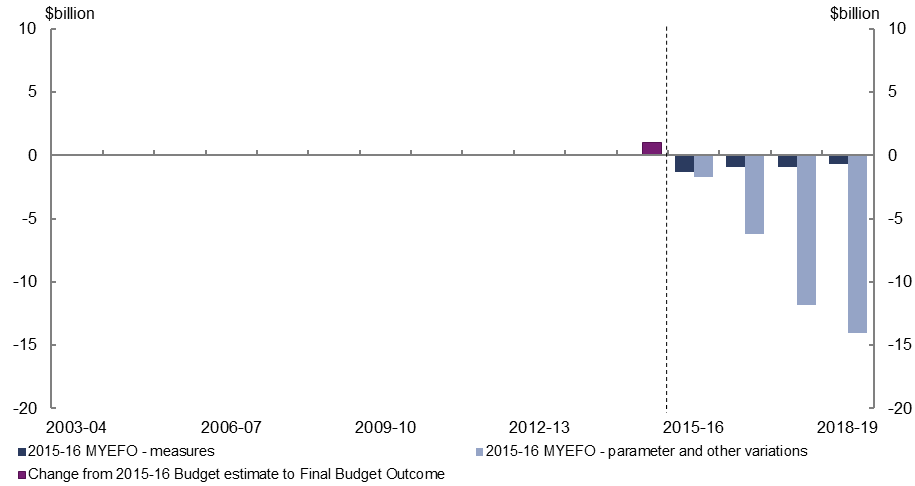 Relative to the 2015–16 Budget, policy decisions are expected to decrease total receipts by $3.8 billion over the four years to 2018–19, with reduced tariff receipts associated with the China-Australia Free Trade Agreement ($4.2 billion) and not proceeding with the Financial Stability Fund ($1.5 billion), being only partially offset by increased receipts from States for the National Disability Insurance Scheme ($1.3 billion) and the delay of higher education reforms ($0.6 billion).Parameter and other variations are expected to decrease total receipts by $33.8 billion over the four years to 2018–19, relative to the 2015–16 Budget, largely driven by falls in commodity prices, a weaker outlook for incomes growth (due in part to lower projected population growth) and weaker equity markets impacting capital gains tax.Total paymentsFigure 5: Total payments – change from 2015–16 Budget to 2015–16 MYEFO estimates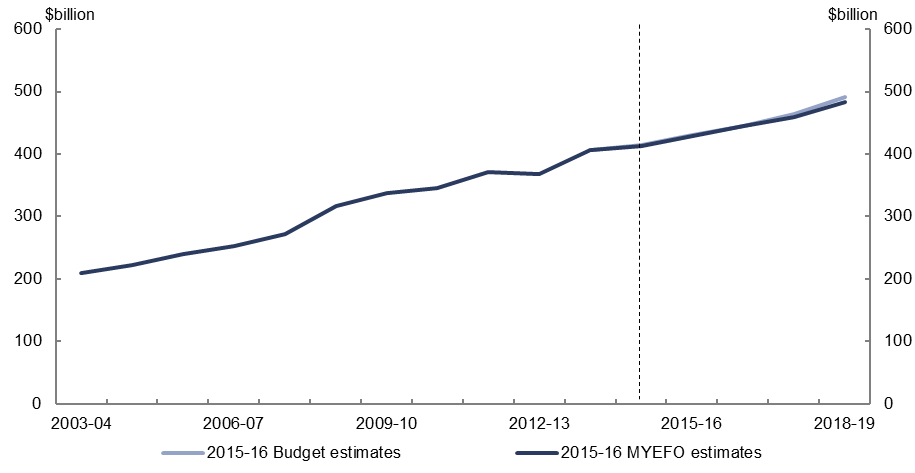 Figure 6: Total payments – change from 2015–16 Budget to 2015–16 MYEFO estimates by measures and other variations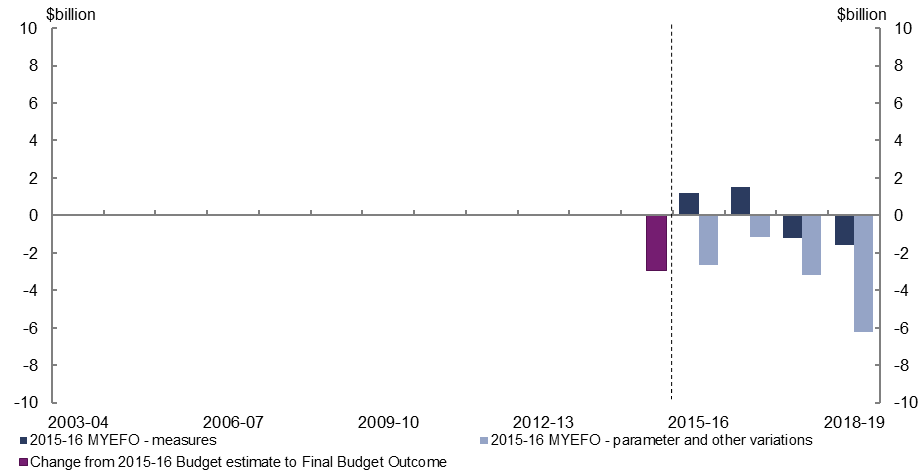 Relative to the 2015–16 Budget, policy decisions are expected to decrease total payments by $0.1 billion over the four years to 2018–19, with increased payments for infrastructure investment ($0.9 billion) and Australia’s humanitarian program ($0.9 billion), broadly offset by a reduction in payments associated with increased compliance activity for welfare payments ($1.2 billion) and tightening eligibility for child care fee assistance for family day care educators ($0.9 billion).Parameter and other variations are expected to decrease total payments by $13.2 billion over the four years to 2018–19 largely reflecting lower than expected average payment rates and recipient numbers across a number of expense programs, partially offset by an increase in Public Debt Interest.Revenue – individuals and other withholding taxesFigure 7: Revenue – individuals and other withholding taxes – change from 2015–16 Budget to 2015–16 MYEFO estimates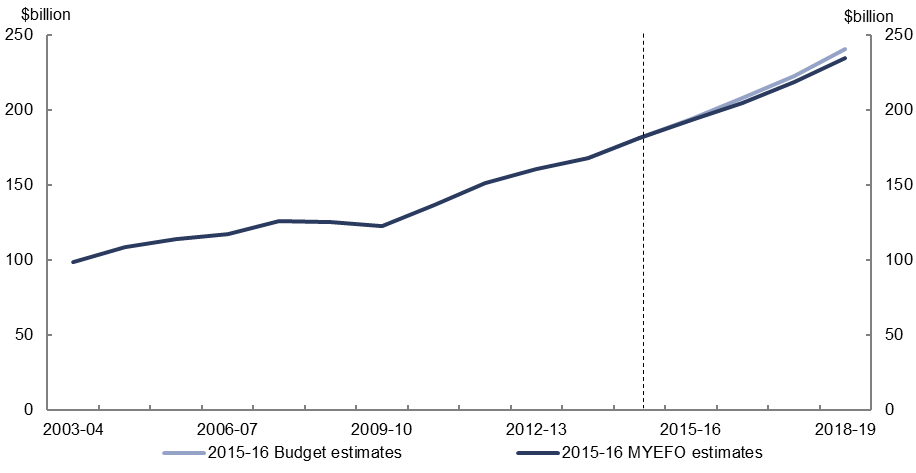 Figure 8: Revenue – individuals and other withholding taxes – change from 2015–16 Budget to 2015–16 MYEFO estimates by measures and other variations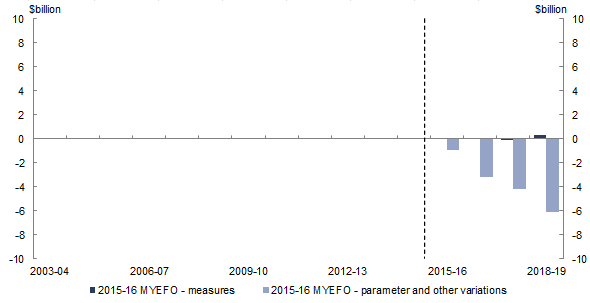 Relative to the 2015–16 Budget, policy decisions are expected to increase individuals and other withholding tax revenue by $0.3 billion over the four years to 2018–19.Parameter and other variations are expected to decrease individuals and other withholding tax revenue by $14.4 billion over the four years to 2018–19, relative to the 2015–16 Budget, largely reflecting the weaker outlook for incomes growth (due in part to lower projected population growth).Revenue – company taxFigure 9: Revenue – company tax – change from 2015–16 Budget to 2015–16 MYEFO estimates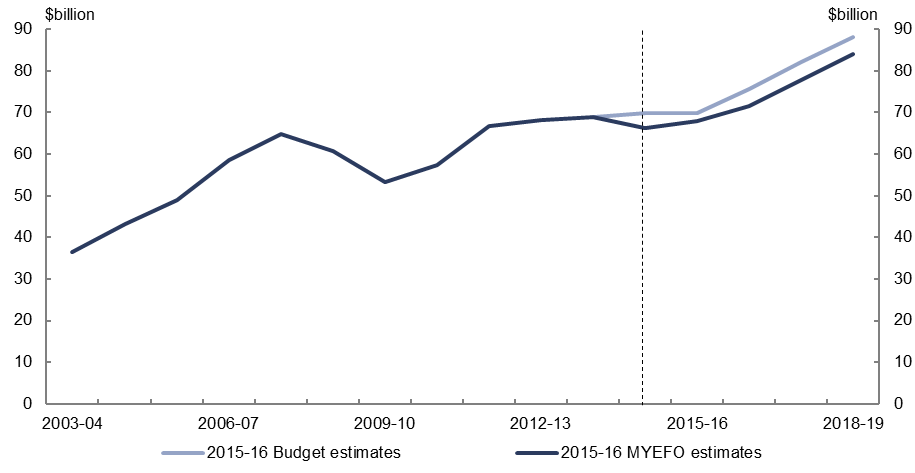 Figure 10: Revenue – company tax – change from 2015–16 Budget to 2015–16 MYEFO estimates by measures and other variations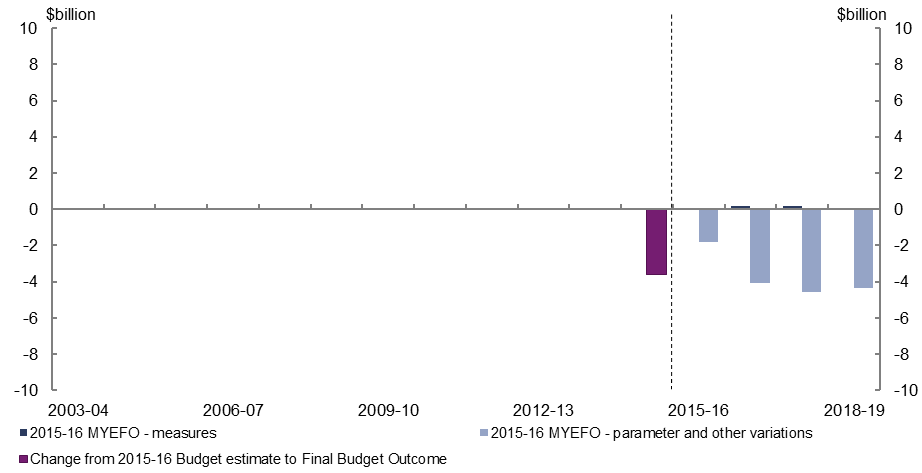 Relative to the 2015–16 Budget, policy decisions are expected to increase company tax revenue by $0.4 billion.Parameter and other variations are expected to decrease company tax revenue by $14.8 billion over the four years to 2018–19, relative to the 2015–16 Budget, largely reflecting the impact of lower commodity prices.Revenue – goods and services taxFigure 11: Revenue – goods and services tax – change from 2015–16 Budget to 
2015–16 MYEFO estimates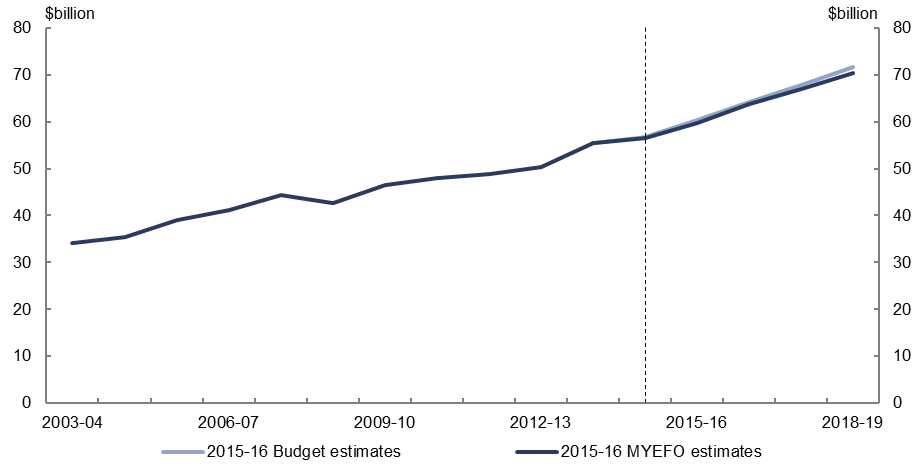 Figure 12: Revenue – goods and services tax – change from 2015–16 Budget to 
2015–16 MYEFO estimates by measures and other variations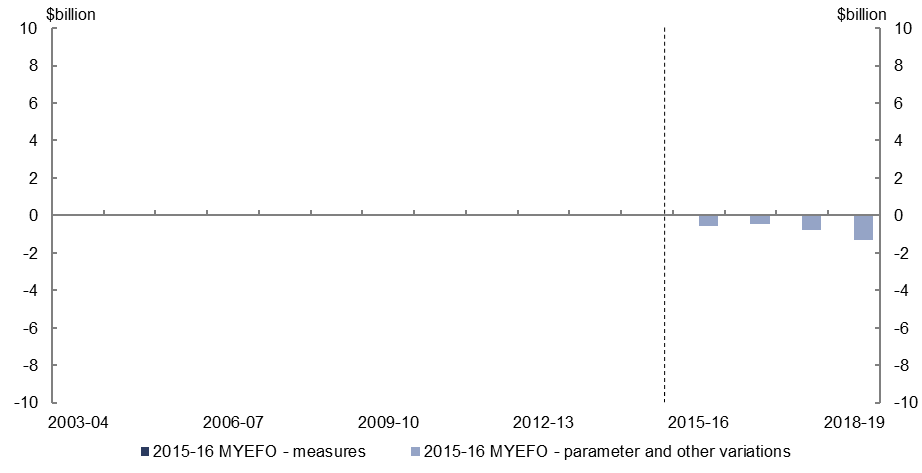 Parameter and other variations are expected to decrease goods and services tax revenue by $3.1 billion over the four years to 2018–19, relative to the 
2015–16 Budget, largely reflecting lower growth in the consumption of goods and services.Revenue – excise and customs dutiesFigure 13: Revenue – excise and customs duties – change from 2015–16 Budget to 
2015–16 MYEFO estimates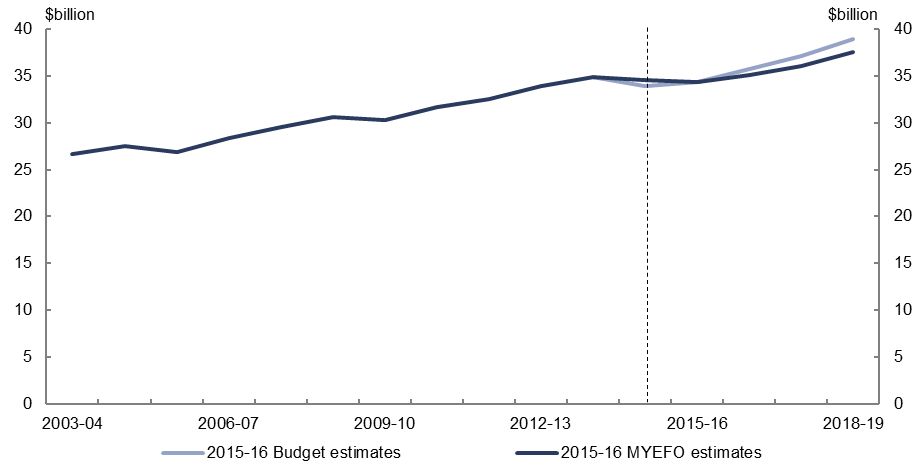 Figure 14: Revenue – excise and customs duties – change from 2015–16 Budget to 
2015–16 MYEFO estimates by measures and other variations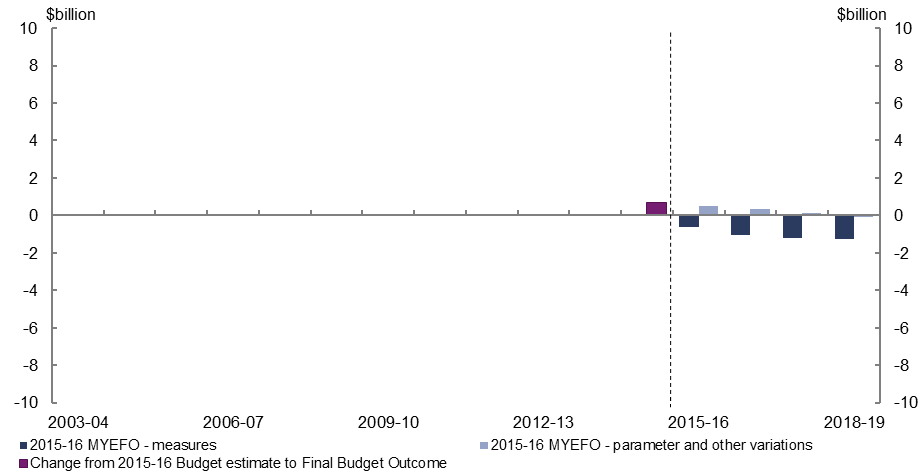 Relative to the 2015–16 Budget, policy decisions are expected to decrease excise and customs duties by $4.2 billion over the four years to 2018–19, largely due to reduced tariff revenue associated with the China-Australia Free Trade Agreement.Parameter and other variations are expected to increase excise and customs duty revenue by $0.9 billion over the four years to 2018–19, relative to the 2015–16 Budget.Revenue – non-tax revenueFigure 15: Revenue – non-tax revenue – change from 2015–16 Budget to 2015–16 MYEFO estimates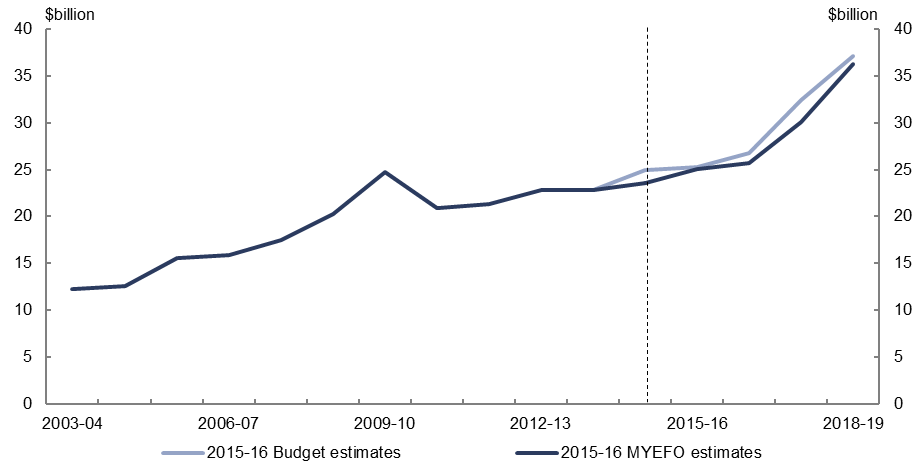 Figure 16: Revenue – non-tax revenue – change from 2015–16 Budget to 2015–16 MYEFO estimates by measures and other variations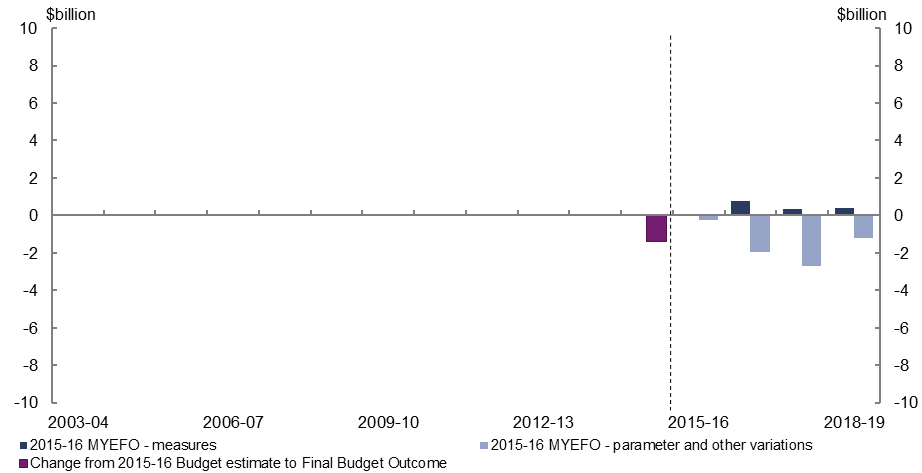 Relative to the 2015–16 Budget, policy decisions are expected to increase non-tax revenue by $1.5 billion over the four years to 2018–19, largely reflecting changes in state contributions for the National Disability Insurance Scheme.Parameters and other variations are expected to decrease non-tax revenue by $6.0 billion over the four years to 2018–19, relative to the 2015–16 Budget, largely due to the reclassification of visa application charges from non-tax revenue to tax revenue.Expenses – Age PensionFigure 17: Expenses – Age Pension – change from 2015–16 Budget to 2015–16 MYEFO estimates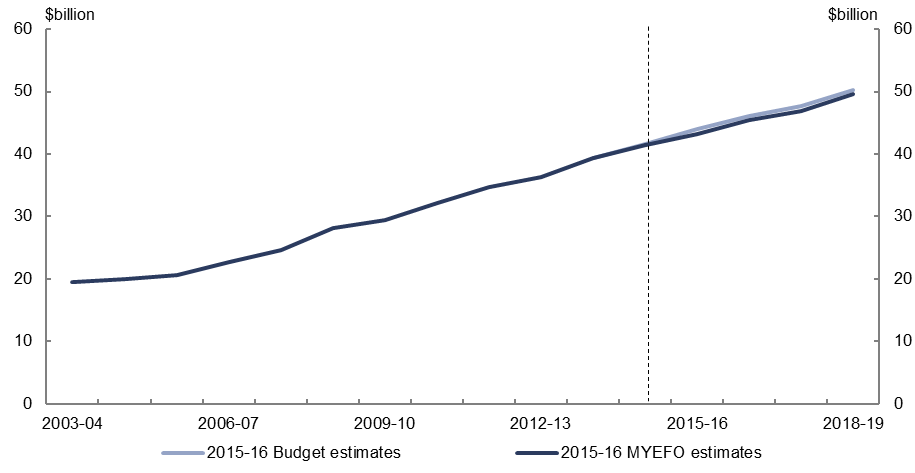 Figure 18: Expenses – Age Pension – change from 2015–16 Budget to 2015–16 MYEFO estimates by measures and other variations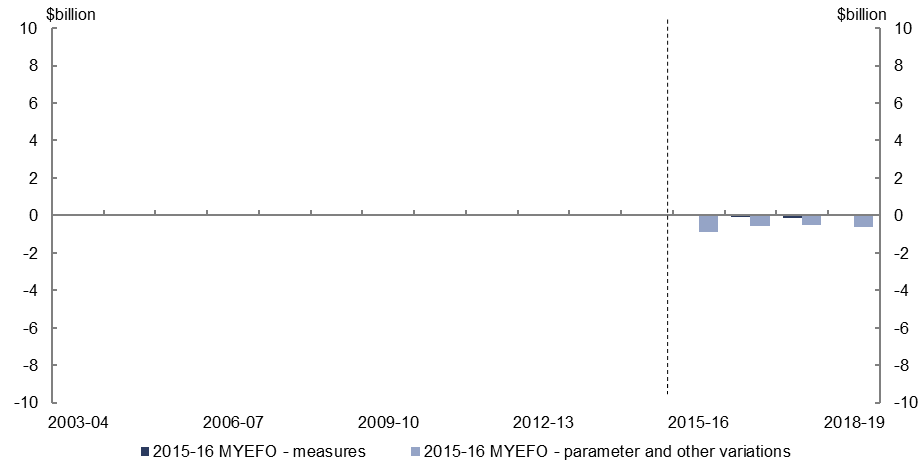 Relative to the 2015–16 Budget, policy decisions are expected to decrease expenses on the Age Pension by $0.3 billion over the four years to 2018–19, largely due to the measures to enhance fraud prevention and debt recovery associated with welfare payments.Parameters and other variations are expected to decrease expenses on the Age Pension by $2.6 billion over the four years to 2018–19, relative to the 2015–16 Budget, largely reflecting lower than expected average payment rates and recipient numbers.Expenses – Family Tax BenefitFigure 19: Expenses – Family Tax Benefit – change from 2015–16 Budget to 2015–16 MYEFO estimates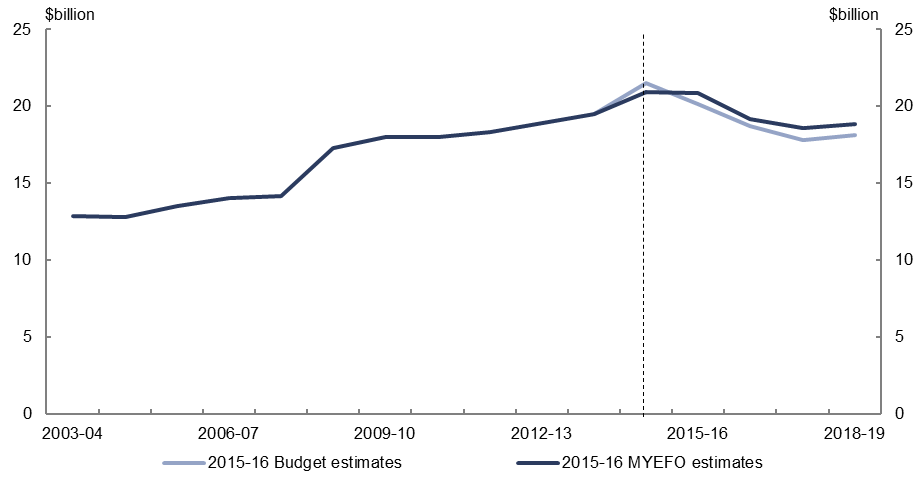 Figure 20: Expenses – Family Tax Benefit – change from 2015–16 Budget to 2015–16 MYEFO estimates by measures and other variations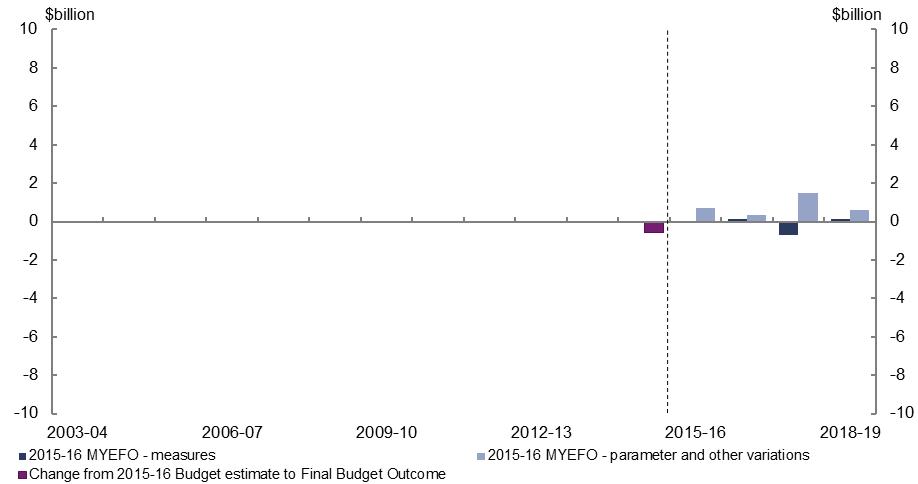 Relative to the 2015–16 Budget, policy decisions are expected to decrease expenses on Family Tax Benefit by $0.4 billion over the four years to 2018–19, largely as a result of the introduction of the new Family Payment Reform package replacing measures informing the 2015–16 Budget estimates.Parameter and other variations are expected to increase expenses on Family Tax Benefit by $3.1 billion over the four years to 2018–19, relative to the 2015–16 Budget, largely due to the delay in legislating the previous family package, noting that these measures were subsequently replaced by a new suite of family tax benefit measures.Expenses – Disability Support PensionFigure 21: Expenses – Disability Support Pension – change from 2015–16 Budget to 
2015–16 MYEFO estimates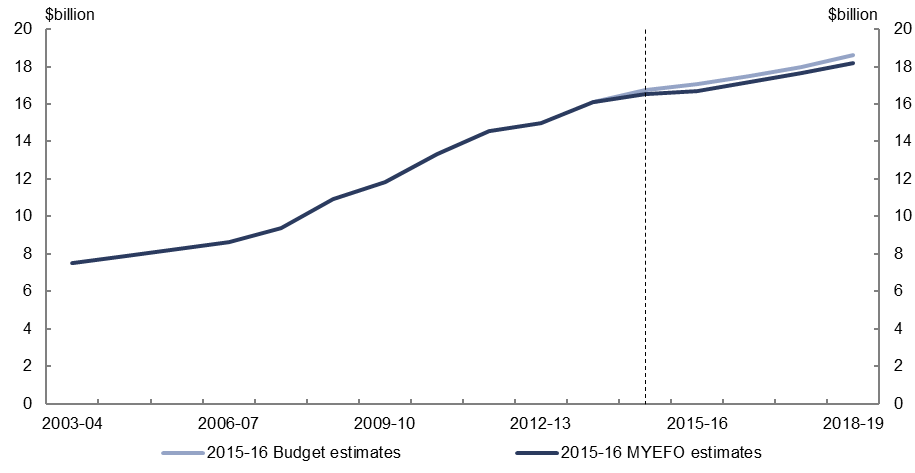 Figure 22: Expenses – Disability Support Pension – change from 2015–16 Budget to 
2015–16 MYEFO estimates by measures and other variations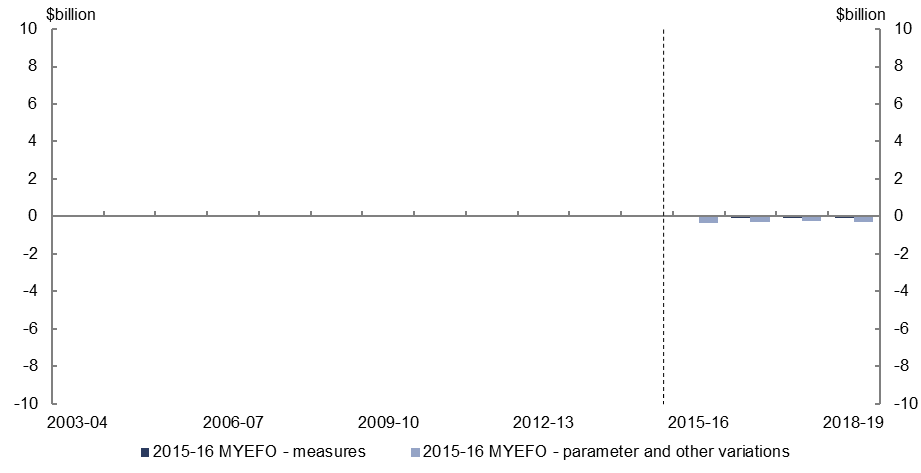 Relative to the 2015–16 Budget, policy decisions are expected to decrease expenses on the Disability Support Pension by $0.2 billion over the four years to 2018–19, largely due to the measures to enhance fraud prevention and debt recovery associated with welfare payments.Parameter and other variations are expected to decrease expenses on the Disability Support Pension by $1.2 billion over the four years to 2018–19, largely reflecting lower than expected recipient numbers and average payment rates.Expenses – aged careFigure 23: Expenses – aged care – change from 2015–16 Budget to 2015–16 MYEFO estimates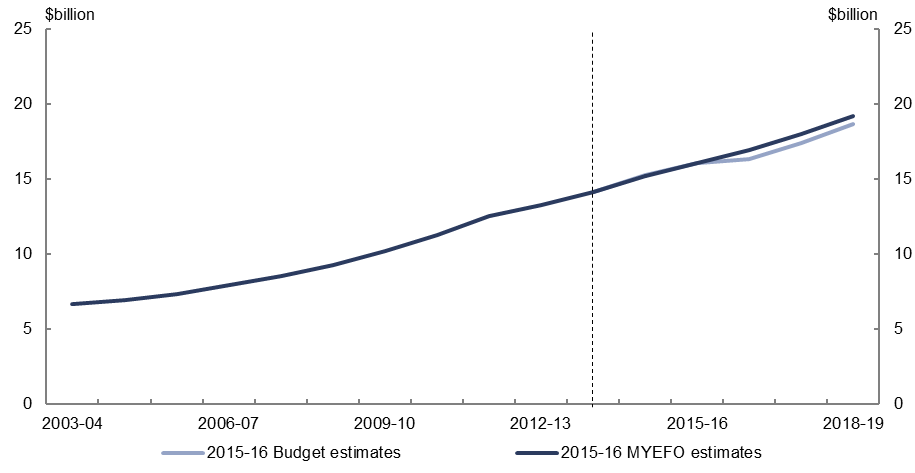 Figure 24: Expenses – aged care – change from 2015–16 Budget to 2015–16 MYEFO estimates by measures and other variations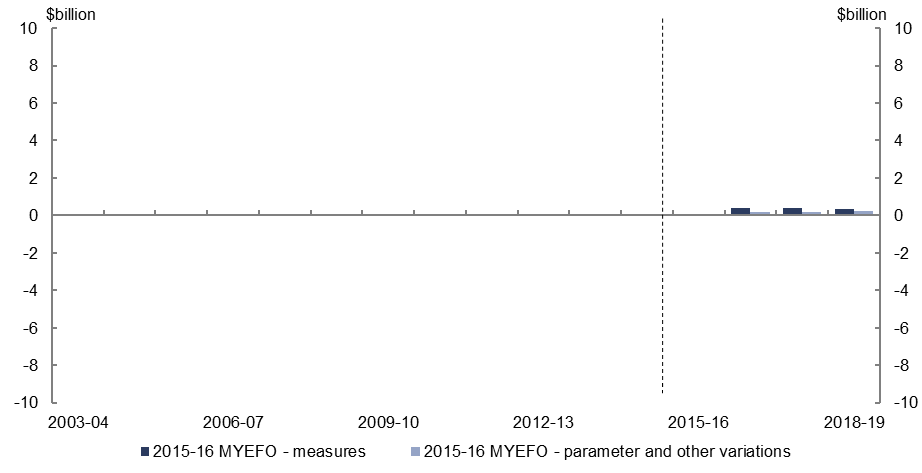 Relative to the 2015–16 Budget, policy decisions are expected to increase expenses on aged care by $1.1 billion over the four years to 2018–19.  This reflects an increase in transitional funding associated with the National Disability Insurance Scheme, partially offset by a reduction to the Aged Care Funding Instrument, which determines the level of funding to aged care providers.Parameter and other variations are expected to increase expenses on aged care by $0.7 billion over the four years to 2018–19, relative to the 2015–16 Budget, largely due to higher than expected growth in subsidies provided to residential aged care facilities.Expenses – job seeker income supportFigure 25: Expenses – job seeker income support – change from 2015–16 Budget to 
2015–16 MYEFO estimatesFigure 26: Expenses – job seeker income support – change from 2015–16 Budget to 
2015–16 MYEFO estimates by measures and other variations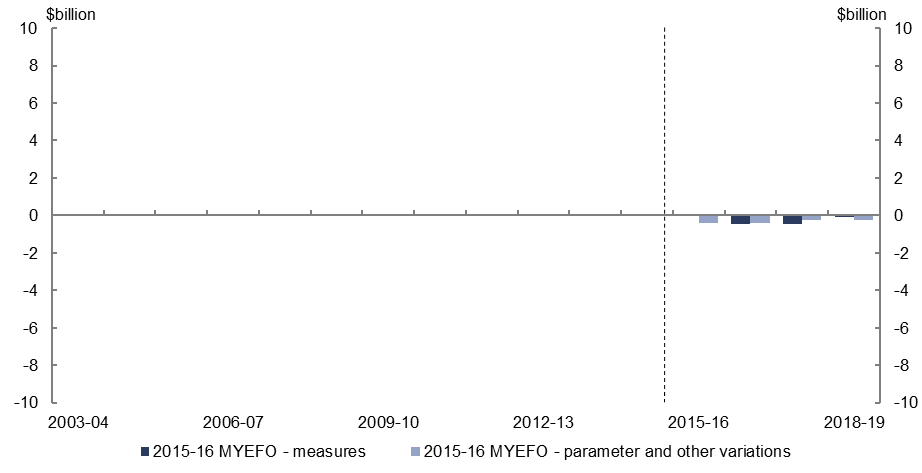 Relative to the 2015–16 Budget, policy decisions are expected to decrease expenses on job seeker income support by $1.0 billion over the four years to 2018–19, largely due to the measures to enhance fraud prevention and debt recovery associated with welfare payments and the removal of family member exemptions from the newly arrived resident’s waiting period.Parameter and other variations are expected to decrease expenses on job seeker income support by $1.3 billion over the four years to 2018–19, largely reflecting lower than expected recipient numbers and average payment rates.Expenses – income support for carersFigure 27: Expenses – income support for carers – change from 2015–16 Budget to 
2015–16 MYEFO estimates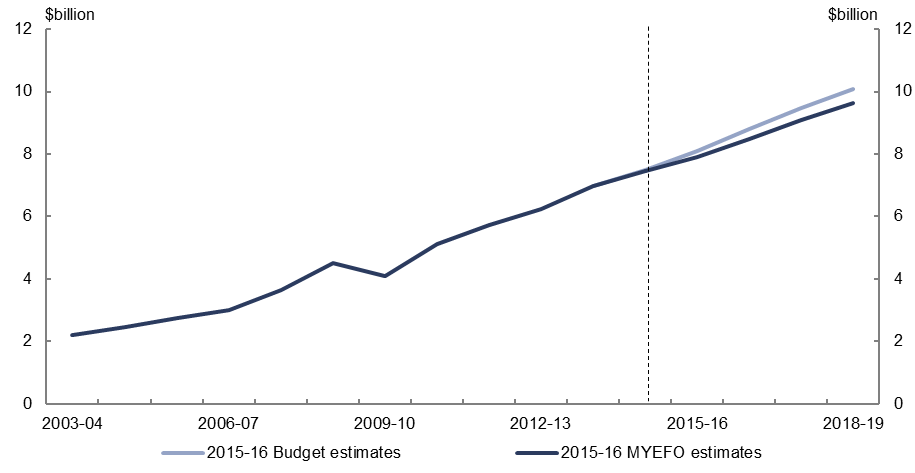 Figure 28: Expenses – income support for carers – change from 2015–16 Budget to 
2015–16 MYEFO estimates by measures and other variations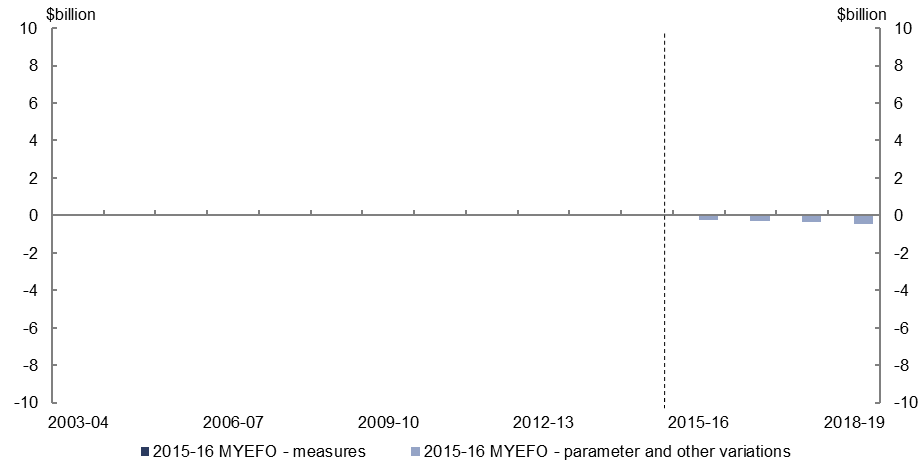 Relative to the 2015–16 Budget, policy decisions are expected to be broadly neutral over the four years to 2018–19.Parameter and other variations are expected to reduce income support for carers’ expenses by $1.3 billion over the four years to 2018–19, relative to the 2015–16 Budget, reflecting lower than expected recipient numbers and average payment rates.Expenses – child care fee assistanceFigure 29: Expenses – child care fee assistance – change from 2015–16 Budget to 
2015–16 MYEFO estimates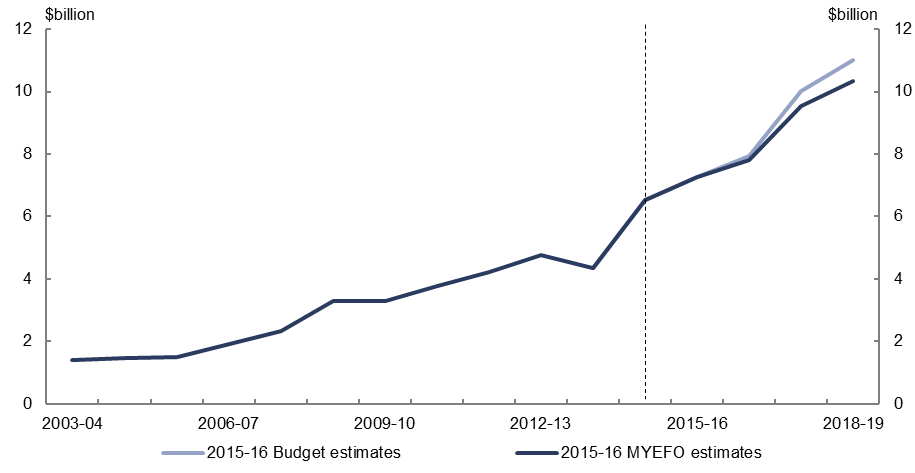 Figure 30: Expenses – child care fee assistance – change from 2015–16 Budget to 
2015–16 MYEFO estimates by measures and other variations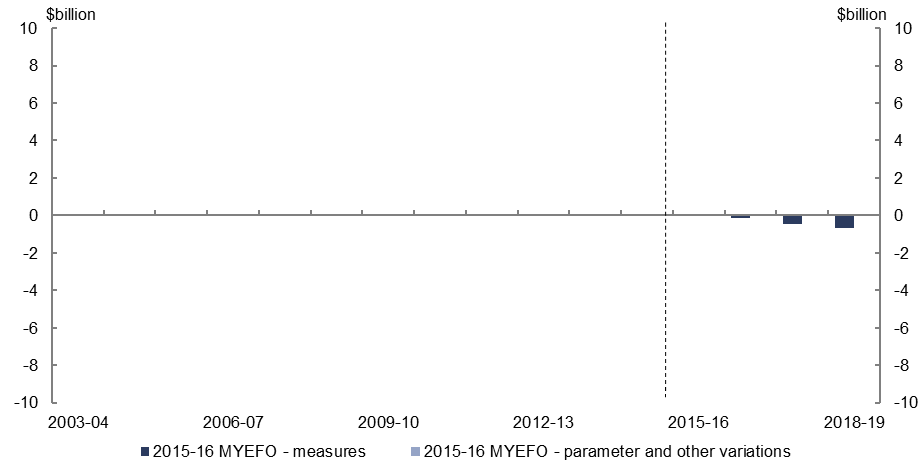 Relative to the 2015–16 Budget, policy decisions are expected to decrease expenses on child care fee assistance by $1.3 billion over the four years to 2018–19, largely reflecting the measure to tighten eligibility for child care fee assistance for family day care educators and reductions to the child care subsidy for high income families.Expenses – parents’ income supportFigure 31: Expenses – parents’ income support – change from 2015–16 Budget to 
2015–16 MYEFO estimates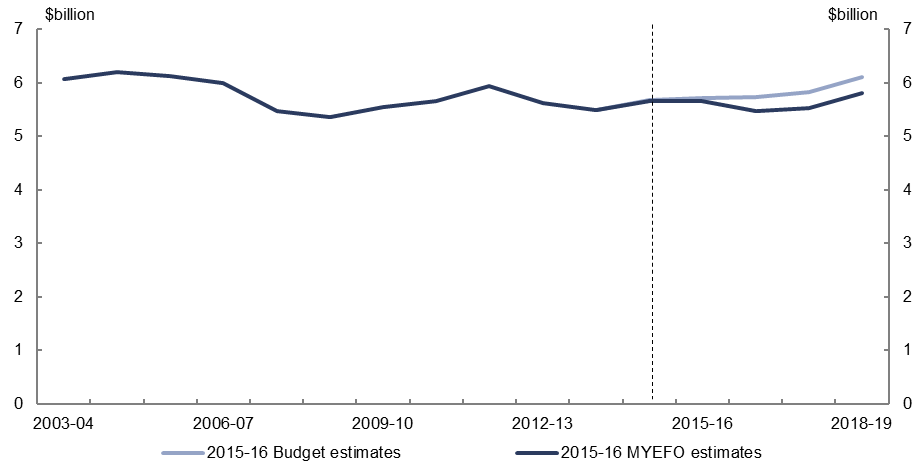 Figure 32: Expenses – parents’ income support – change from 2015–16 Budget to 
2015–16 MYEFO estimates by measures and other variations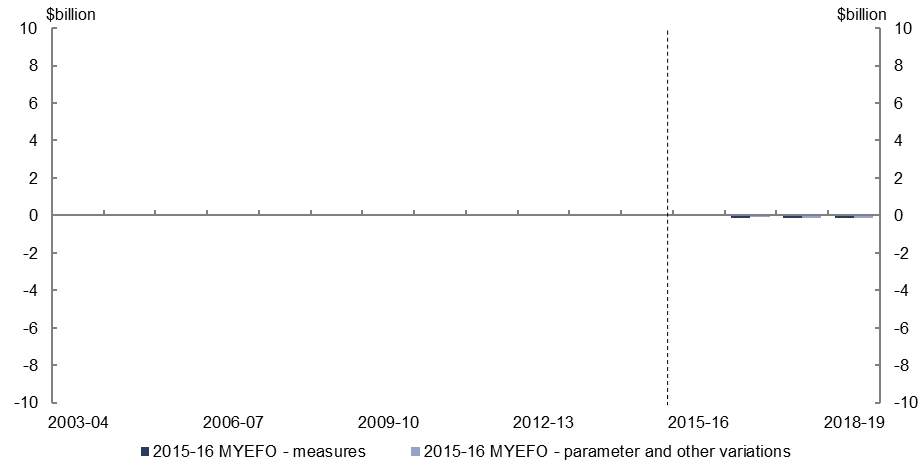 Relative to the 2015–16 Budget, policy decisions are expected to reduce expenses on parents’ income support by $0.4 billion over the four years to 2018–19, largely reflecting the measures to enhance fraud prevention and debt recovery associated with welfare payments.Parameter and other variations are expected to decrease expenses on parents’ income support by $0.5 billion, relative to the 2015–16 Budget, largely reflecting lower than expected recipient numbers and average payment rates.Expenses – Medicare Benefits ScheduleFigure 33: Expenses – Medicare Benefit Schedule – change from 2015–16 Budget to 
2015–16 MYEFO estimates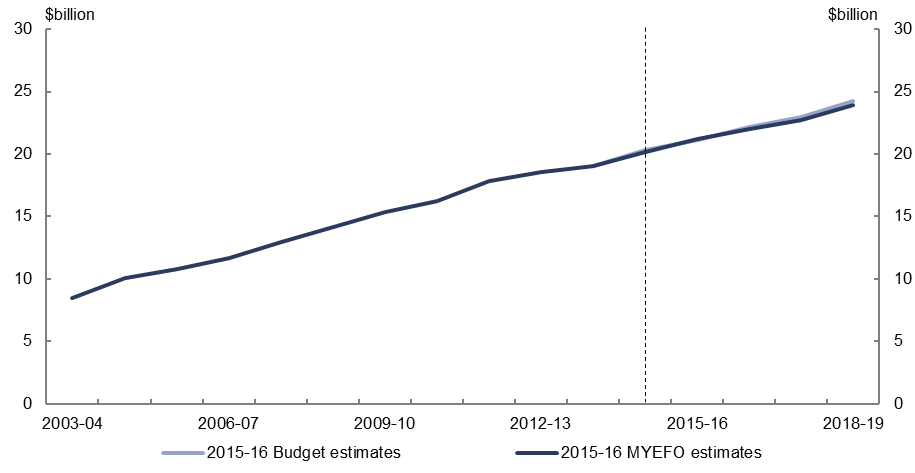 Figure 34: Expenses – Medicare Benefit Schedule – change from 2015–16 Budget to 
2015–16 MYEFO estimates by measures and other variations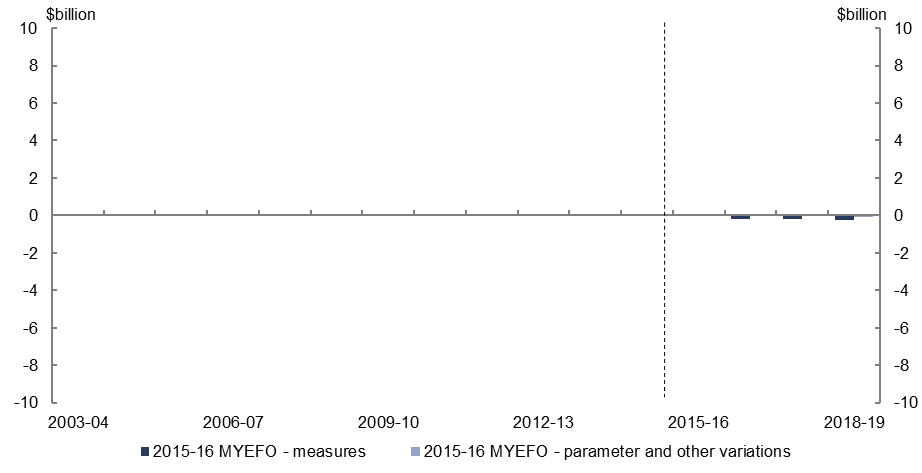 Relative to the 2015–16 Budget, policy decisions are expected to decrease expenses on Medicare spending by $0.6 billion over the four years to 2018–19, largely reflecting the changes to bulk-billing incentives for diagnostic imaging and pathology services.Parameter and other variations are expected to have a broadly neutral impact over the four years to 2018–19, relative to the 2015–16 Budget.Expenses – assistance to the states and territories for public hospitalsFigure 35: Expenses – assistance to the states and territories for public hospitals – change from 2015–16 Budget to 2015–16 MYEFO estimates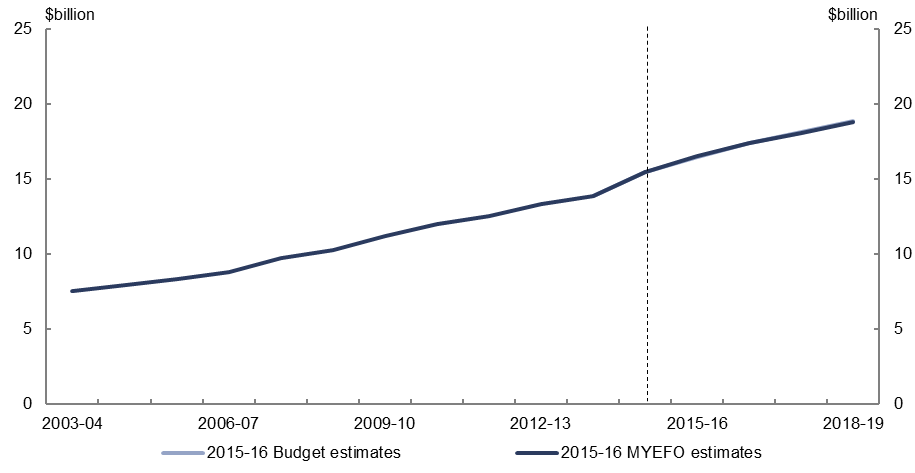 Figure 36: Expenses – assistance to the states and territories for public hospitals – change from 2015–16 Budget to 2015–16 MYEFO estimates by measures and other variations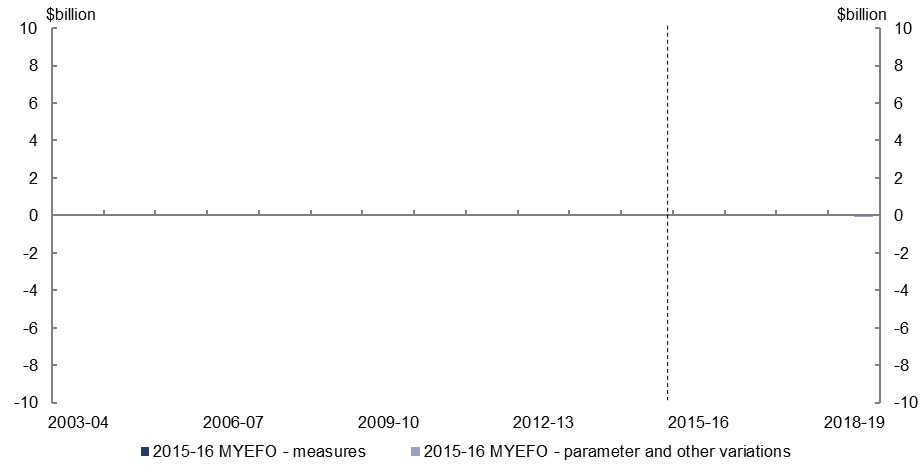 The 2015–16 MYEFO does not include any significant policy or parameter variations for the assistance to the states and territories for public hospitals since the 
2015–16 Budget.Expenses – pharmaceutical benefits Figure 37: Expenses – pharmaceutical benefits – change from 2015–16 Budget to 
2015–16 MYEFO estimates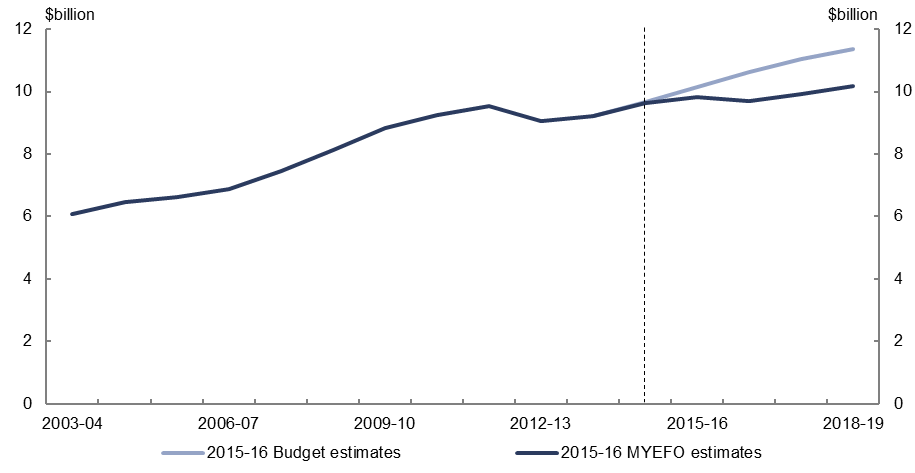 Figure 38: Expenses – pharmaceutical benefits – change from 2015–16 Budget to 
2015–16 MYEFO estimates by measures and other variations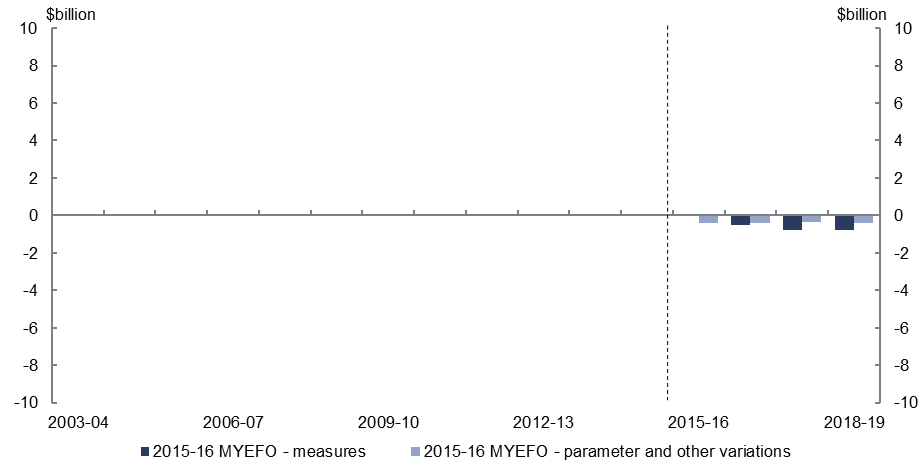 Relative to the 2015–16 Budget, policy decisions are expected to decrease spending on the Pharmaceutical Benefits Scheme by $2.0 billion over the four years to 2018–19, largely reflecting the reforms to pricing, access and supply of medicines under the Sixth Community Pharmacy Agreement.Parameter and other variations are expected to reduce pharmaceutical benefits expenses by $1.6 billion over the four years to 2018–19, relative to the 2015–16 Budget, largely reflecting higher than expected savings from existing pricing policies.Expenses – private health insurance rebateFigure 39: Expenses – private health insurance rebate – change from 2015–16 Budget to 
2015–16 MYEFO estimates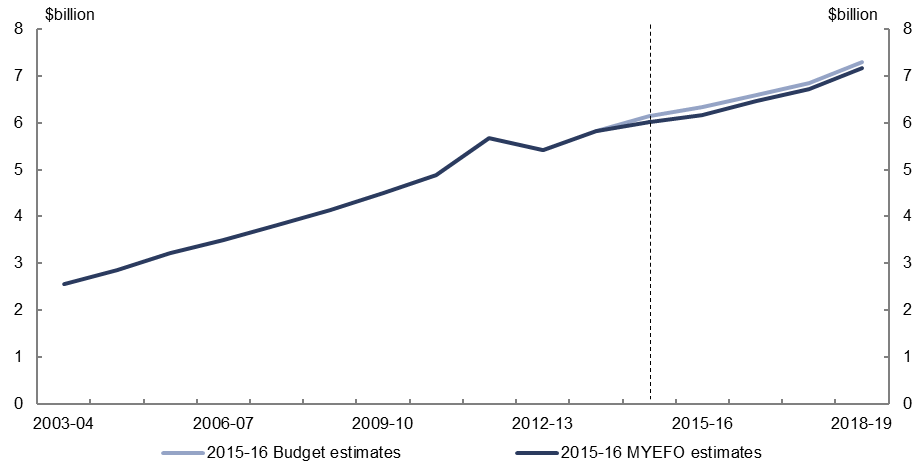 Figure 40: Expenses – private health insurance rebate – change from 2015–16 Budget to 
2015–16 MYEFO estimates by measures and other variations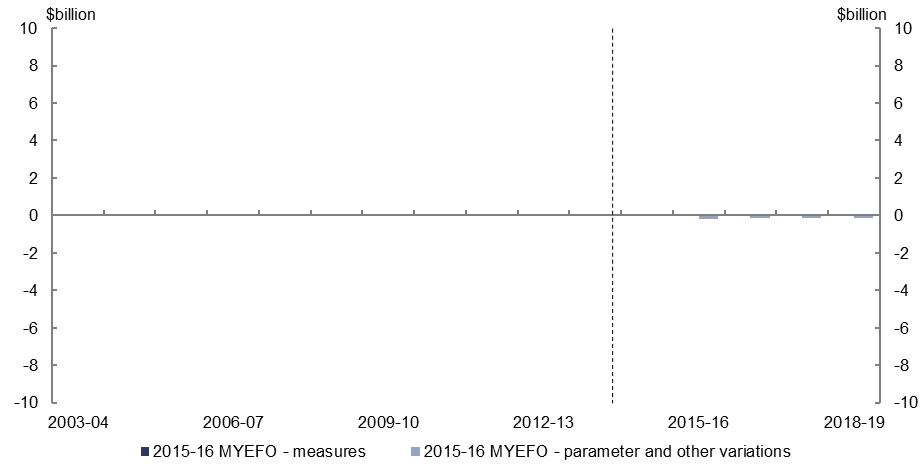 Relative to the 2015–16 Budget, parameter and other variations are expected to decrease spending on the private health insurance rebate by $0.5 billion over the four years to 2018–19.Expenses – National Disability Insurance SchemeFigure 41: Expenses – National Disability Insurance Scheme – change from 2015–16 Budget to 2015–16 MYEFO estimates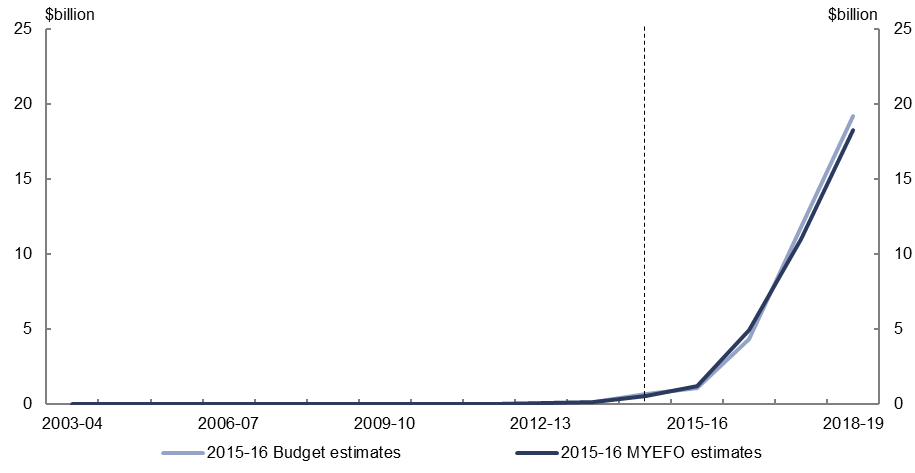 Figure 42: Expenses – National Disability Insurance Scheme – change from 2015–16 Budget to 2015–16 MYEFO estimates by measures and other variations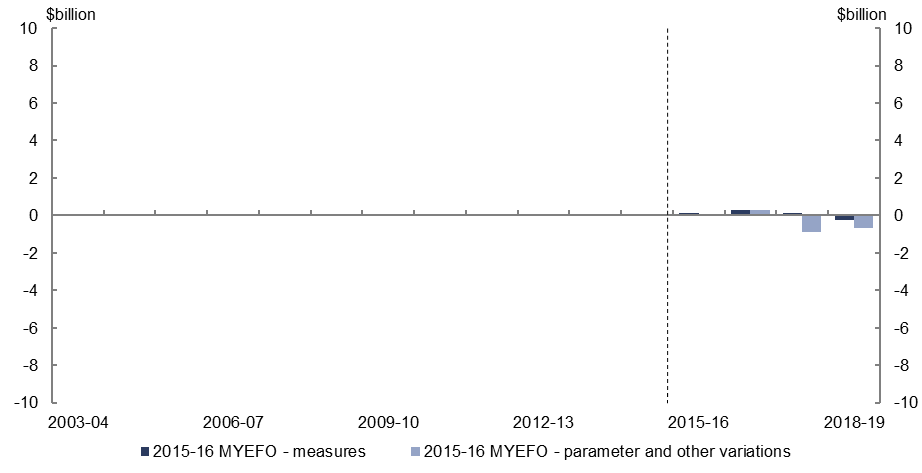 Relative to the 2015–16 Budget, policy decisions are expected to increase spending on the National Disability Insurance Scheme by $0.3 billion over the four years to 2018–19, reflecting increased funding as the scheme transitions to full establishment.Parameter and other variations are expected to decrease National Disability Insurance Scheme expenses by $1.3 billion over the four years to 2018–19.Expenses – schoolsFigure 43: Expenses – schools – change from 2015–16 Budget to 2015–16 MYEFO estimates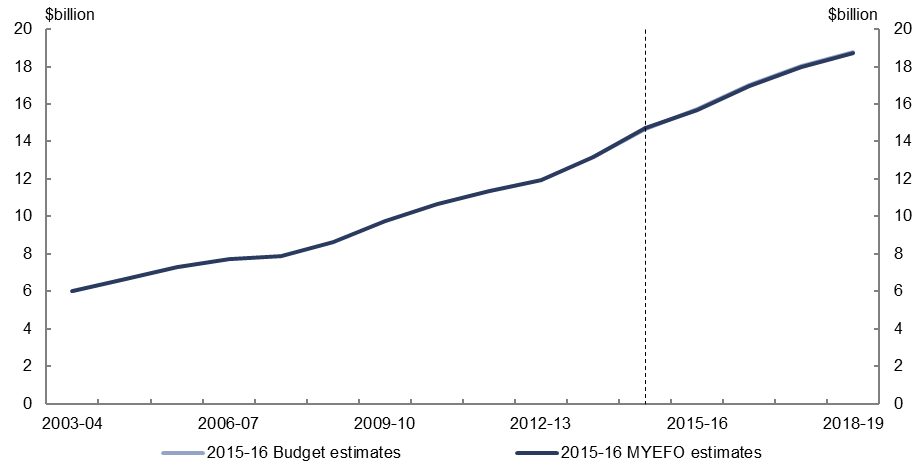 Figure 44: Expenses – schools – change from 2015–16 Budget to 2015–16 MYEFO estimates by measures and other variations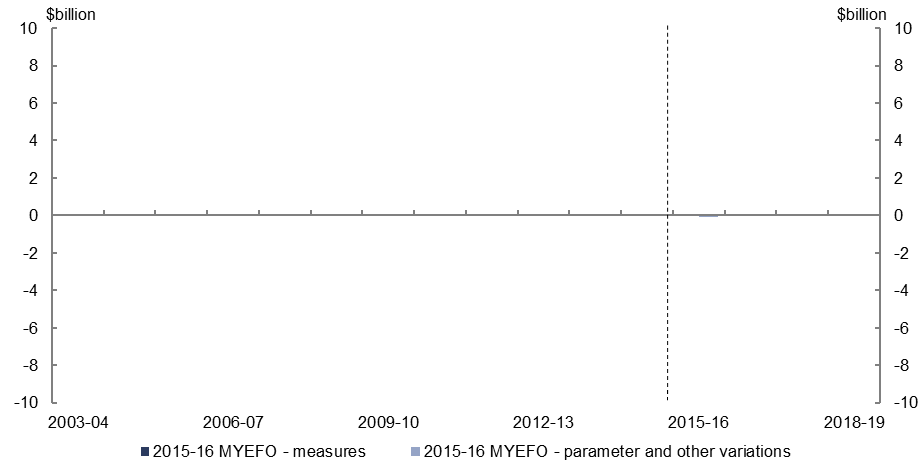 Parameter and other variations are expected to decrease spending on schools by $0.2 billion over the four years to 2018–19, relative to the 2015–16 Budget.Expenses – higher educationFigure 45: Expenses – higher education – change from 2015–16 Budget to 2015–16 MYEFO estimates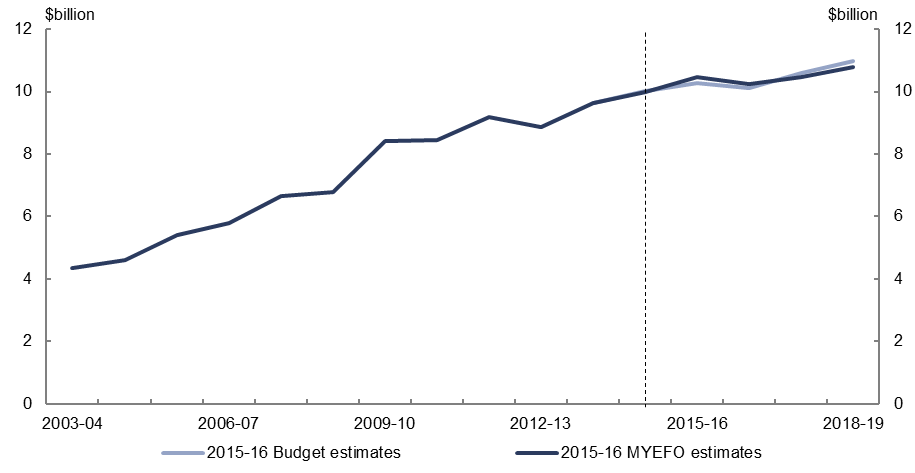 Figure 46: Expenses – higher education – change from 2015–16 Budget to 2015–16 MYEFO estimates by measures and other variations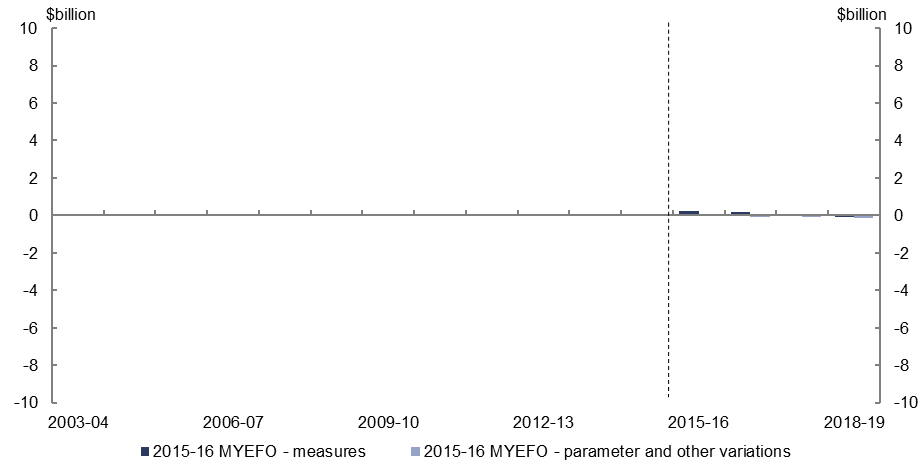 Policy decisions are expected to increase expenses on higher education by $0.3 billion over the four years to 2018–19, relative to the 2015–16 Budget, reflecting the delays to the implementation of the higher education reforms announced in the 2014–15 Budget and the 2014–15 MYEFO.Parameter and other variations are expected to decrease expenses on higher education by $0.3 billion over the four years to 2018–19, relative to the 
2015–16 Budget.Defence (expenses and net capital investment)Figure 47: Defence (expenses and net capital investment) – change from 2015–16 Budget to 2015–16 MYEFO estimates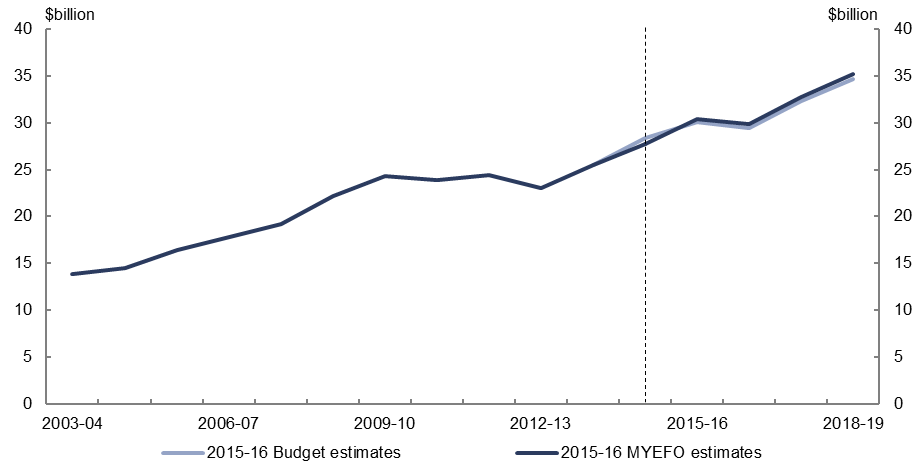 Figure 48: Defence (expenses and net capital investment) – change from 2015–16 Budget to 
2015–16 MYEFO estimates by measures and other variations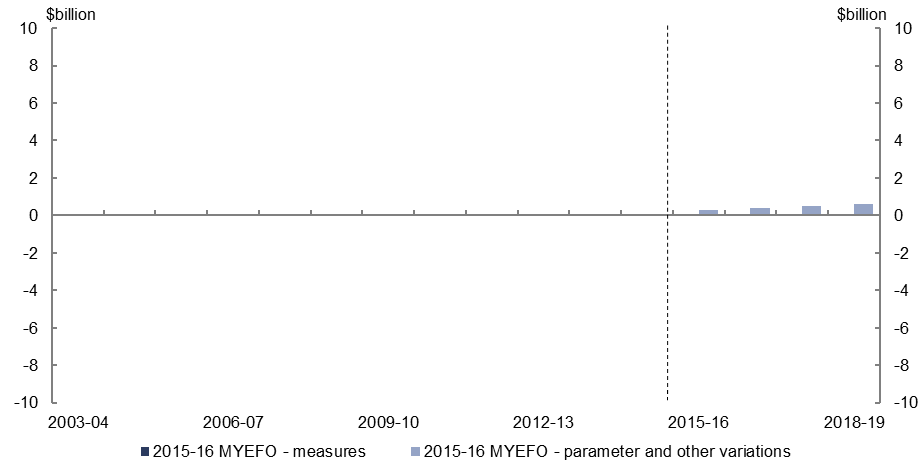 Relative to the 2015–16 Budget, parameter and other variations are expected to increase defence spending by $1.8 billion over the four years to 2018–19, including expected increases in expenses and net capital investment as a result of foreign exchange movements.Expenses – public debt interestFigure 49: Expenses – public debt interest – change from 2015–16 Budget to 2015–16 MYEFO estimates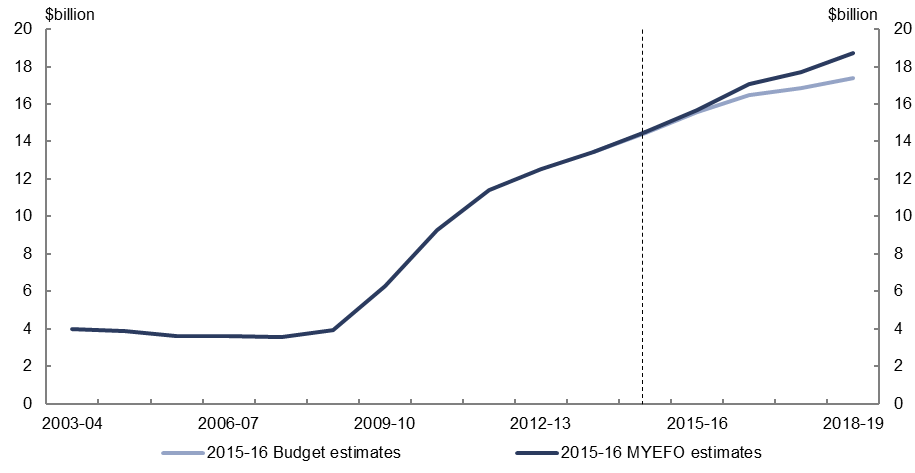 Figure 50: Expenses – public debt interest – change from 2015–16 Budget to 2015–16 MYEFO estimates by measures and other variations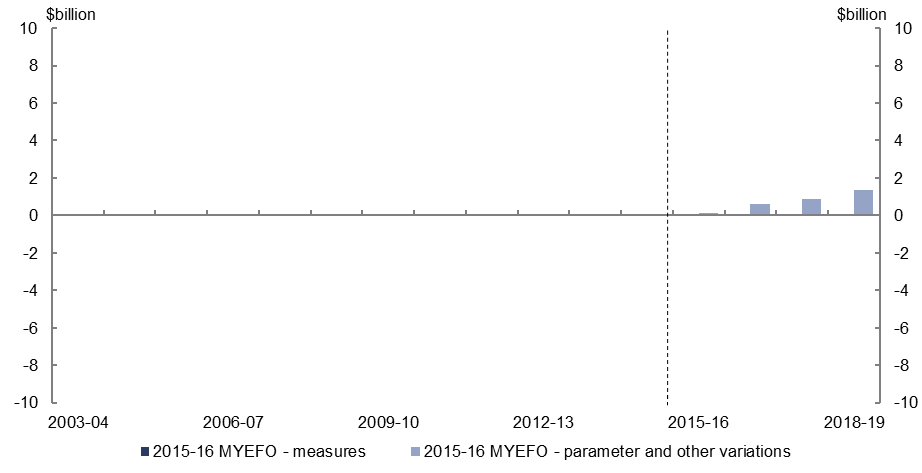 Relative to the 2015–16 Budget, parameter and other variations are expected to increase expenses on public debt interest by $3.0 billion over the four years to 2018–19 due to increases in the financing requirement and an increase in the weighted average cost of borrowing.Expenses – public sector superannuationFigure 51: Expenses – public sector superannuation – change from 2015–16 Budget to 
2015–16 MYEFO estimates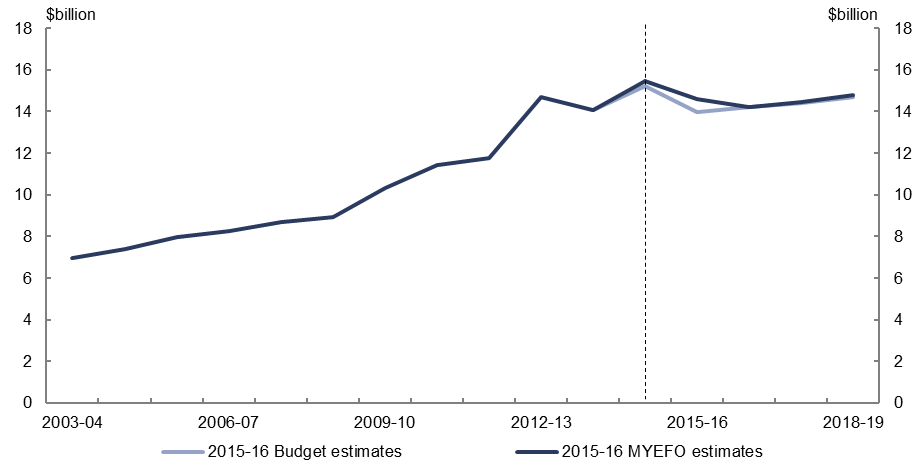 Figure 52: Expenses – public sector superannuation – change from 2015–16 Budget to 
2015–16 MYEFO estimates by measures and other variations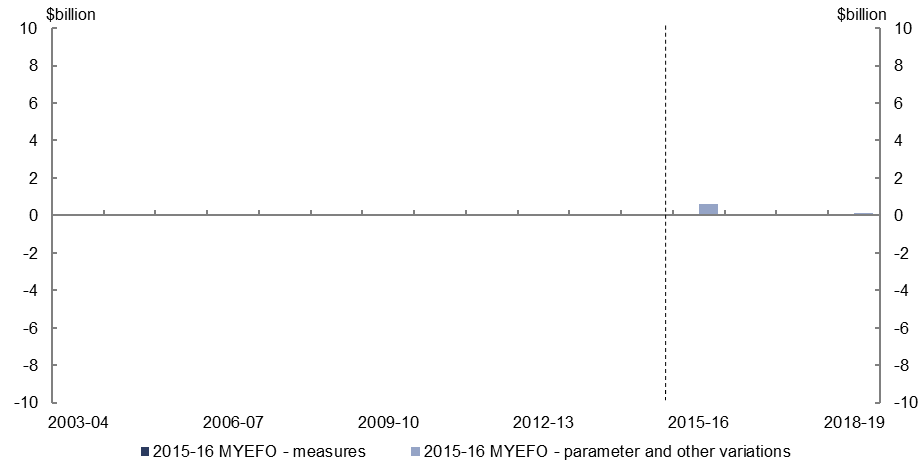 Parameter and other variations are expected to increase public sector superannuation expenses by $0.8 billion over the four years to 2018–19.Expenses – road and rail infrastructureFigure 53: Expenses – road and rail infrastructure – change from 2015–16 Budget to 
2015–16 MYEFO estimates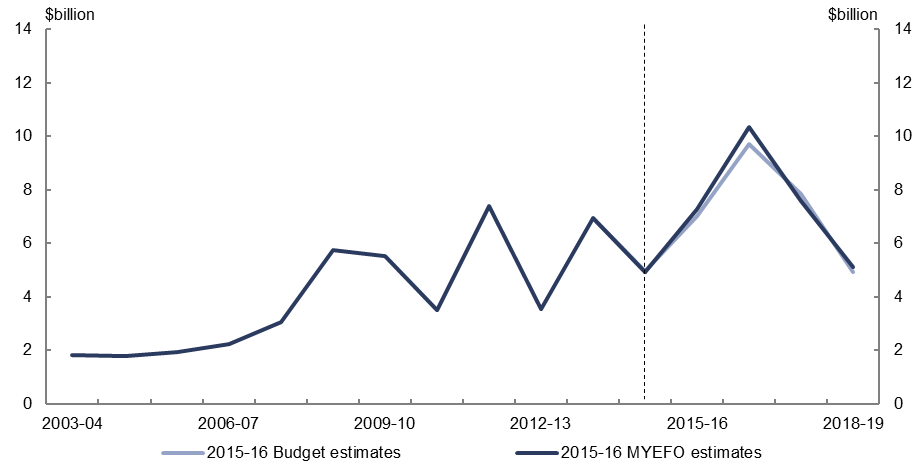 Figure 54: Expenses – road and rail infrastructure – change from 2015–16 Budget to 
2015–16 MYEFO estimates by measures and other variations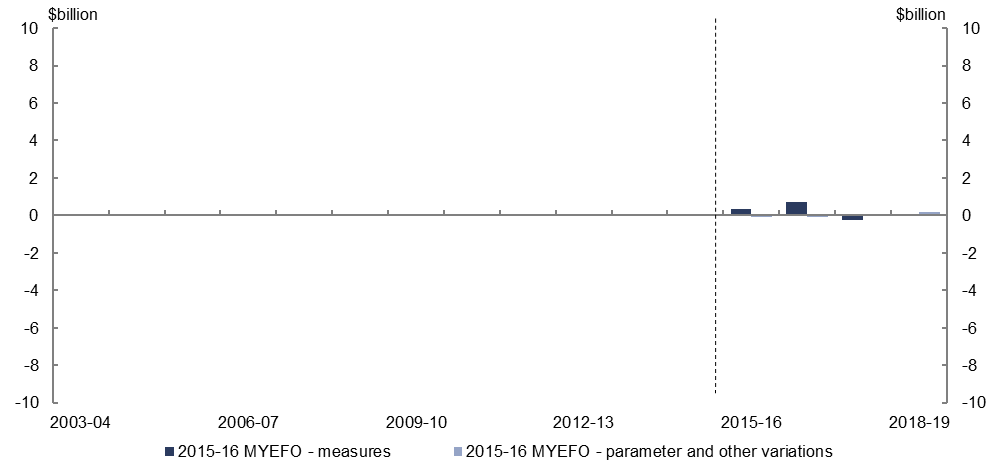 Policy decisions are expected to increase expenses on road and rail infrastructure by $0.9 billion, relative to the 2015–16 Budget, largely reflecting decisions related to the Roads to Recovery programme.Expenses – Official Development AssistanceFigure 55: Expenses – Official Development Assistance – change from 2015–16 Budget to 2015–16 MYEFO estimates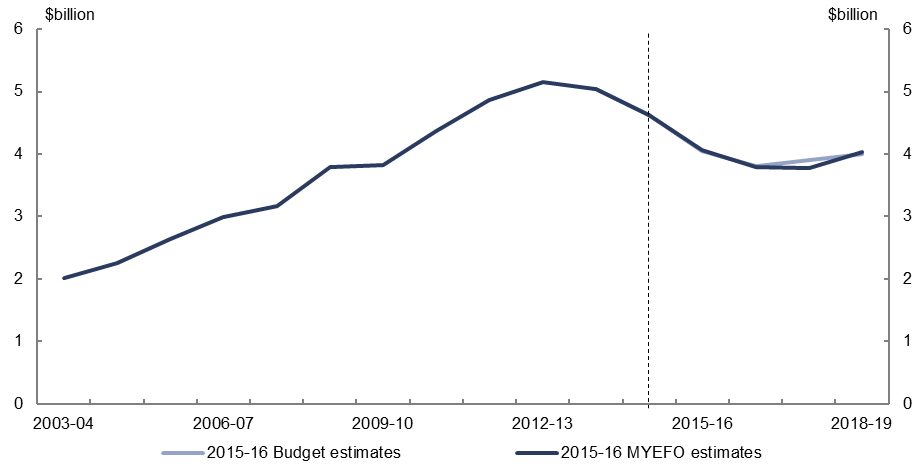 Figure 56: Expenses – Official Development Assistance – change from 2015–16 Budget to 2015–16 MYEFO estimates by measures and other variations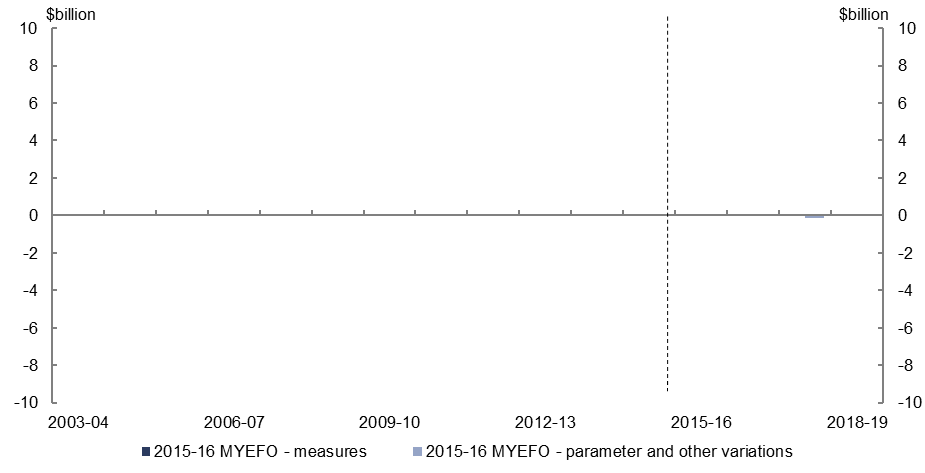 Official Development Assistance expenses are projected to remain broadly in line with previous estimates over the four years to 2018–19, relative to the 2015–16 Budget.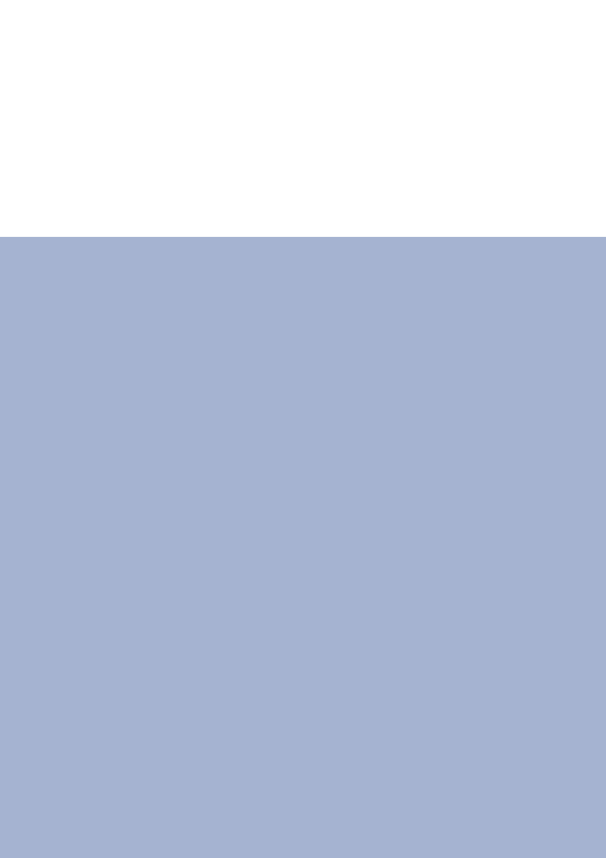 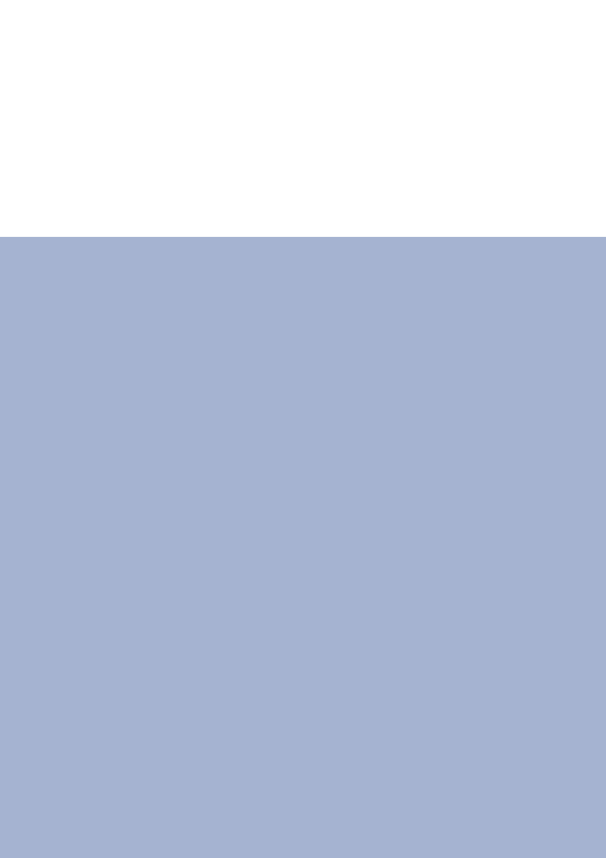 2015–16 Mid-Year Economic and Fiscal Outlook — charts A graphical summary of the 2015–16 MYEFO relative to the 2015–16 Budget, showing the impacts of policy decisions and other factorsDate issued: 13 January 2016 © Commonwealth of Australia 2016ISBN 978-0-9944547-1-3 (Online)This work is licensed under the Creative Commons Attribution-NonCommercial-NoDerivs 3.0 Australia License.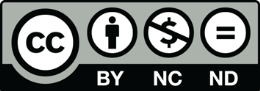 The details of this licence are available on the Creative Commons website: http://creativecommons.org/licenses/by-nc-nd/3.0/au/ Use of the Coat of ArmsThe terms under which the Coat of Arms can be used are detailed on the following website: www.itsanhonour.gov.au/coat-arms Produced by: Parliamentary Budget OfficeDesigned by: Studio TweedAssistant Parliamentary Budget OfficerFiscal Policy Analysis DivisionParliamentary Budget OfficeParliament HousePO Box 6010CANBERRA ACT 2600Phone: (02) 6277 9500Email: pbo@pbo.gov.au